.Start dancing on lyricsTOE, HEEL, CROSS, HOLDTOE, HEEL, CROSS, HOLDSTOMP BACK, TRIPLE STOMP, VINE RIGHTLEFT VINE WITH SCUFF, TURN ¼ LEFT JAZZ BOXCanadian Stomp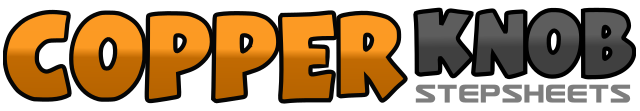 .......Count:32Wall:4Level:Beginner.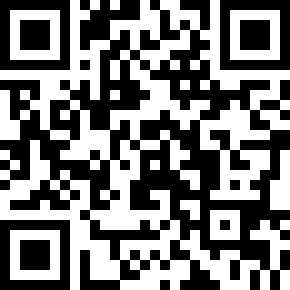 Choreographer:Michael Beck (USA) - March 2008Michael Beck (USA) - March 2008Michael Beck (USA) - March 2008Michael Beck (USA) - March 2008Michael Beck (USA) - March 2008.Music:Any Man of Mine - Shania Twain : (CD:The Woman In Me - iTunes)Any Man of Mine - Shania Twain : (CD:The Woman In Me - iTunes)Any Man of Mine - Shania Twain : (CD:The Woman In Me - iTunes)Any Man of Mine - Shania Twain : (CD:The Woman In Me - iTunes)Any Man of Mine - Shania Twain : (CD:The Woman In Me - iTunes)........1-4Touch right together (toe turned in), touch right heel forward, cross right over, hold5-8Touch left together (toe turned in), touch left heel forward, cross left over, hold1-4Touch right together (toe turned in), touch right heel forward, cross right over, hold5-8Touch left together (toe turned in), touch left heel forward, cross left over, hold1-2Stomp right back, stomp left back3&4Stomp right together, stomp left together, stomp right together (weight to left)5-8Vine right, touch left together1-4Step left side, cross right behind, turn ¼ left and step left forward, brush right forward5-8Cross right over, step left back, step right side, stomp left together (weight to left)